ҠАРАР                                     № 5                      ПОСТАНОВЛЕНИЕ02 февраль 2015 й.	                                                      02  февраля 2015 г.Об отмене постановления администрации  сельского поселения Старотумбагушевский сельсовет муниципального района Шаранский район Республики Башкортостан № 54 от 19 декабря 2012 года.    В целях приведения муниципальных правовых актов администрации сельского поселения Старотумбагушевский сельсовет муниципального района Шаранский район Республики Башкортостан в соответствие с действующим законодательством и согласно экспертного заключения Управления Республики Башкортостан по организации деятельности мировых судей и ведению регистров правовых актов № НГР  RU 03001705201200030 от 19 декабря 2014 года ПОСТАНОВЛЯЮ:1.Отменить постановление администрации сельского поселения Старотумбагушевский сельсовет муниципального района Шаранский район Республики Башкортостан № 54 от 19 декабря 2012 года «Об утверждении административного регламента осуществления функции администрацией сельского поселения Старотумбагушевский сельсовет  муниципального района Шаранский район Республики Башкортостан «Осуществление муниципального контроля за сохранностью автомобильных дорог местного значения в границах населенных пунктов поселения»»  2. Контроль исполнения настоящего постановления оставляю за собой.Глава сельского поселения                                                    И.Х. БадамшинБАШКОРТОСТАН  РЕСПУБЛИКАҺЫ ШАРАН  РАЙОНЫ  МУНИЦИПАЛЬ  РАЙОНЫ ИСКЕ ТОМБАҒОШ АУЫЛ СОВЕТЫАУЫЛ БИЛӘМӘҺЕ СОВЕТЫИске Томбағош ауылы, тел. (34769) 2-47-19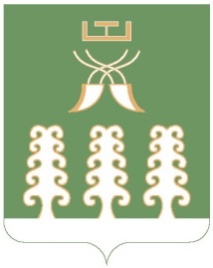 РЕСПУБЛИКА  БАШКОРТОСТАНМУНИЦИПАЛЬНЫЙ РАЙОНШАРАНСКИЙ РАЙОНАДМИНИСТРАЦИЯ   СЕЛЬСКОГО ПОСЕЛЕНИЯ            СТАРОТУМБАГУШЕВСКИЙ СЕЛЬСОВЕТ с. Старотумбагушево, тел.(34769)  2-47-19